Консультационный центр" "(информационная справка)"ЦНИО-проект" образован 12 декабря 1990 года. Основные направления в работе Центра: прикладные и научные исследования в области организации и управления проектированием (строительством); разработка нормативных и методических документов; проекты организационных структур; участие во внедрении и опытной эксплуатации разработок Центра; консультирование по вопросам системы менеджмента качества на основе ГОСТ ISO 9001-2011; повышение квалификации специалистов, технологический и строительный инжиниринг."ЦНИО-проект" аккредитован Министерством строительства Российской Федерации (Письмо от 14.03.1997 года № 9-1-1/24), Министерством обороны Российской Федерации (Письмо от 21 марта 1997 года № 485), Министерством Внутренних дел Российской Федерации (Письмо от 17 апреля 1997 года № 27/4-266), Министерством атомной энергетики РФ (письмо от 2 декабря 1997 года № 9-446/3) для обобщения опыта работы строительно-монтажных, проектно-изыскательских организаций, предприятий стройиндустрии и строительных материалов, а также организаций заказчиков – застройщиков и совершенствования управления производством. Специалисты "" являются авторами СНиП "Положение о главном инженере (главном архитекторе) проекта", СНиП "Положение об авторском надзоре проектных организаций за строительством предприятий, зданий и сооружений", "Положения о заказчике-застройщике", а также методических документов для проектных организаций (http://www.cnio.ru/gotov.html)."ЦНИО-проектом" заключены договоры о сотрудничестве с международными и отечественными органами сертификации систем менеджмента качества на основе стандартов ISO  9000 (TUV-CERT, BVcertification, Lloyd's Register Quality Assurance Ltd., DET NORSKE VERITAS, SGS, Газпромразвитие, Русский Регистр.  Консультанты Центра имеют квалификацию аудиторов систем качества (TUV-CERT, BVcertification, DNV, SGS, Мосстройсертификации, Русский Регистр, Газпромсерт. Мы постоянно сотрудничаем с журналами "Стандарты и качество", "Методы менеджмента качества", "Бюллетень строительной техники", а также входим в состав редколлегий. "ЦНИО-проект" сотрудничает со структурами, занимающимися повышением квалификации специалистов в строительстве и имеющими право выдавать свидетельства государственного образца. В рамках такого сотрудничества в Международной школе ГИПов (ГАПов) при Институте строительства и архитектуры Национального  исследовательского Московского государственного строительного  университета (МГСУ)  реализуется разработанная "ЦНИО-проектом"  специальная программа повышения квалификации ГИПов (72 часа).  Генеральный директор "ЦНИО-проекта" является председателем Подкомитета по организации деятельности Главных инженеров проектов Комитета по технологическому проектированию объектов производственного назначения Национального объединения проектировщиков и изыскателей, а также Научным руководителем Международной школы ГИПов (ГАПов). 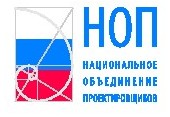 С 1997 года по настоящее время "ЦНИО-проект" консультирует более 590 организаций строительного комплекса по проблемам организации управления проектированием (строительством), а также при разработке систем менеджмента качества на основе стандартов ISO 9000. ( В числе этих организаций: Тулагипрохим, ГСПИ РТВ (Москва), ИнжГео (Краснодар), Москапстрой и его подразделения, ИркутскгипродорНИИ,  ЦНИИЭПжилище, Гидропроект (Москва), Теплоэлектропроект, Проектный институт № 2 (Москва), Фундаментпроект, Стройпроект (Москва), Стройпроект (Санкт-Петербург), Ипромашпром (Москва), Тракторопроект (Волгоград), Гипросвязь (Санкт-Петербург и Москва), ГРАДЪ (Тюмень), Мосгипротранс, Гипротрансмост, Омскнефтехимпроект, Минскгражданпроект, Совинтервод (Москва), МосводоканалНИИпроект, СургутНИПИнефтегаз, СахалинМорНефтегаз (Оха-на-Сахалине), Лукойл-Ростовнефтехимпроект, Мостелефонстрой, Гомельпроект, Стеклоавтоматика (Бор), , Севертрубопроводстрой (Надым), Мосводоканалстрой, Супер-Инж МВКС, Москапстрой, Главмосстрой, Ленгипротранс, ОАО "Росжелдорпроект" и др.).Более 200 наших партнеров прошли международную и отечественную сертификацию систем менеджмента качества на основе стандарта ISO 9001:2008 (ГОСТ ISO 9001-2011) 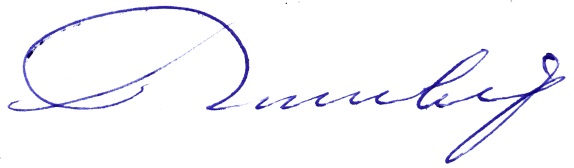 Генеральный директор,кандидат экономических наук,
аудитор систем качества BVQI,  DET NORSKE VERITAS, SGS, Русский Регистр, Главный аудитор систем качества TUV-CERT, эксперт по системам качества Газпромсерт, Мосстройсертификации              М.С.Подольский  